ЗАДАНИЯ теоретического тура муниципального этапа ХХХIII  Всероссийской олимпиады школьников по биологии 2017-18 учебный год. 10 классДорогие ребята! Поздравляем Вас с участием в муниципальном этапе Всероссийской олимпиады школьников по биологии! Отвечая на вопросы и выполняя задания, не спешите, так как ответы не всегда очевидны и требуют применения не только биологических знаний, но и общей эрудиции, логики и творческого подхода. Успеха Вам в работе!Часть I. Вам предлагаются тестовые задания, требующие выбора только одного ответа из четырех возможных. Максимальное количество баллов, которое можно набрать – 50 (по одному баллу за каждое   тестовое задание).Индекс ответа, который вы считаете наиболее полным и правильным, укажите в матрице ответов.1. Красные водоросли отличаются от зеленых и бурых тем, чтоа) не содержат хлорофиллаб) не имеют дифференцированных клетокв) не имеют фикоцианинаг) не имеют жгутиковой стадии в жизненном цикле2. Муреин составляет основу клеточной стенки у:а) грибовб) сине-зеленых водорослейв) бурых водорослейг) зеленых водорослей3. Какая из перечисленных структур является гаметофитом у покрытосеменных растений?а) яйцеклеткаб) зародышевый мешокв) семяпочкаг) завязь пестика4. Половой процесс у растений, осуществляющийся путем слияния двух одинаковых подвижных гамет, носит название:а) хологамияб) изогамияв )гетерогамияг) оогамия5. Наиболее примитивными в эволюционном плане из проводящих элементов ксилемы являются:а) сосуды с простой перфорациейб) сосуды с лестничной перфорациейв) сосуды с точечной перфорациейг) трахеиды6. Зимостойкость растений повышается при накоплении в клетках:а) крахмалаб) жировв) сахаровг) минеральных солей7. Плод акации – это:а) стручокб) бобв) коробочкаг) зерновка8. Тканью, из которой формируются длинные, жесткие волокна (например, в стебле кирказона), является:а) эпидермисб) колленхимав) склеренхимаг) паренхима9. Споры с элатерами имеет:а) щитовник мужскойб) плаун булавовидныйв) хвощ полевойг) селагинелла10 .В листе молекулы воды проходят восходящий путь:а) устьице-мезофилл-ксилемаб) ксилема-мезофилл-устьицев) флоэма-ксилема-мезофиллг) флоэма-мезофилл-устьице11. Тканью, которая обеспечивает первичный рост и вторичные изменения является:а) эпидермисб) колленхимав) меристемаг) паренхима12. Плод тыквина характерен для:а) огурцаб) картофеляв) макаг) рябины13. Какая из зародышевых оболочек млекопитающих непосредственно контактирует со стенкой матки, обеспечивая питание зародыша?а) амнионб) хорионв) аллантоисг) бластодерма14. Поверхностная мембрана нервной клетки в состоянии покоя снаружи:а) может иметь как положительный, так и отрицательный зарядыб) имеет отрицательный зарядв) имеет положительный зарядг) не имеет заряда15. Изменение электрического заряда клеточной мембраны при возбуждении связано с ионами:а) натрия и калияб) магния и фосфорав) хлора и железаг) кальция и йода16. Кишечные палочки обитают в:а) желудкеб) 12-перстной кишкев) толстом кишечникег) полости рта17. У хордовых из бластопора образуется:а) ротовое отверстиеб) заднепроходное отверстиев) нервная трубкаг) хорда18. В парасимпатической нервной системе:а) преганглионарные нервные волокна, как правило, короче постганлионарныхб) тела первых нейронов лежат в грудном и поясничном отделах спинного мозгав) ганглии расположены вблизи от иннервируемых органов или в их стенкахг) медиатором синаптической передачи в ганглиях является норадреналин19. Сокращению поперечно-полосатых мышечных волокон предшествует повышение цитоплазматической концентрации ионов кальция, которые связываются с:а) актиномб) миозиномв) тропониномг) тропомиозином20. Вирус СПИДа поражает:а) Т-хелперыб) В-лимфоцитыв) антигеныг) все виды лимфоцитов21. Клетки мозгового слоя надпочечников производят гормоны, структура которых подобна:а) гемоглобинуб) холестеринув) тирозинуг) адреналину22. Секрецию антител угнетают:а) Т-киллерыб) нейтрофилыв) макрофагиг) Т-супрессоры23. Полипептидные гормоны секретируются:а) корковым слоем надпочечниковб) мозговым слоем надпочечниковв) гипофизомг) всеми перечисленными органами24. В желудке жвачных животных пища в первую очередь попадает:а) книжкуб) сычугв) сеткуг) рубец25. Для животных с незамкнутой кровеносной системой характерно:а) гемоглобин, гемоцель, лимфаб) гемоцианин, гемоцель, гемолимфав) гемоглобин, отсутствие гемоцеля, гемолимфаг) гемоцианин, отсутствие гемоцеля,  лимфа26. Мозг млекопитающих снабжается наиболее богатой кислородом кровью, так как:а) сонные артерии идут непосредственно от  легкихб) сонные артерии ответвляются от артериальной части большого круга кровообращения первымив) сонные артерии ответвляются от легочных вен, где наибольшее содержание кислорода в кровиг) сонные артерии начинают большой круг кровообращения и получают всю кровь, богатую кислородом27. Скелет хрящевых  рыб:а) хрящевой, позвонки хорошо развиты б) хрящевой, позвонки зачаточные, сохраняется хордав) хрящекостный, позвонки хорошо развиты, между телами позвонков сохраняются остатки хордыг) хрящекостный, позвонки зачаточные, сохраняется хорда28. Какой тип поведения наблюдается у птенцов, когда в ответ на сигнал тревоги, подаваемой родителями, птенцы затаиваются?а) запечатлениеб) условный рефлексв) реакция на ключевой стимулг) смещенная активность29. Когда у львов происходит замена лидирующего самца, то новый самец либо уничтожает, либо изгоняет из логова детенышей. Это явление может быть объяснено с точки зрения этологии следующим образом:а ) новый самец не любит детенышейб) новый самец не в состоянии обеспечить заботу о потомствев) новый самец стремиться оставить свое собственное потомствог) у нового самца наблюдается подавление родительского поведения30. Среди перечисленных организмов не относится к многоклеточным:а) медузыб) радиоляриив) губкиг) коралловые полипы31. При С-3 фотосинтезе акцептором СО2  является:а) 3-фосфоглицериновый альдегидб) пировиноградная кислотав) рибулозо-1,5-дифосфатг) ферредоксин32. Источником атомов азота пуринового кольца являются:а) аспарагиновая кислота, глутамин, глицинб) глутамин и аммиакв) аспарагиновая кислота и аммиакг) глицин и аммиак33.Жгутики бактерий состоят из белка?а) флагеллинаб) актинав) миозинаг) нексина34. К бактериям не относятся такие характеристики:а) они имеют клеточную структуруб) они диплоидныв) они видны в световой микроскопг) они свободноживущие, паразитические или симбиотические35.  Генетическая трансформация – это:а) перенос аминокислотных звеньев внутри клетокб) одна из форм мутации, вызванная заболеванием эукариотических клетокв) изменение наследственных свойств клетки прокариот в результате проникновения в нее чужеродной ДНКг) преобразования внутриклеточных структур, вызванные радиацией36. Движение жгутиков эукариот осуществляется с помощью белка:а) актинаб) миозинав) динеинаг) кинезина37. Передача генетического материала от одной бактерии к другой с помощью вирусов называется:а) транспозицияб) трансформацияв) трансверсияг) трансдукция38. Процесс клеточного дыхания (аэробный путь превращения пирувата) происходит:а) в хлоропластах всех растительных организмовб) на мембранах ЭПС и аппарата Гольджив) на внутренней стороне наружной клеточной мембраныг) на внутренней мембране митохондрий39. Сложное образование, включающее в себя длинные ветвящиеся молекулы полисахаридов, соединенных с белками и липидами плазматической мембраны, называется:а) гликопротеидомб) фосфолипидомв) плазмалеммойг) гликокаликсом40. Какое из следующих положений неверно?а) фосфорилирование АДФ происходит на тилакоидной мембранеб) АТФ синтезируется, когда протоны диффундируют через АТФ-синтетазув) АТФ потребляется в процессе темновой фазы фотосинтезаг) НАДФ Н и АТФ образуются в фотосистеме II41. Как крахмал, так и целлюлоза состоят из гликозидных остатков, связанных друг с другом. В теле человека крахмал фотосинтеза гидролизуется в ходе энзиматических процессов. Этого не происходит с целлюлозой по следующей причине:а) при образовании целлюлозы молекулы глюкозы соединяются другим образом, чем в крахмалеб) оптимальная температура для гидролиза целлюлозы выше температуры гидролиза крахмалав) оптимальный рН для гидролиза целлюлозы значительно выше, чем оптимальный рН для гидролиза крахмалаг) длина пищеварительной системы человека недостаточна42. Бактериофагами являются:а) патогенные вирусы растенийб) патогенные микроорганизмыв) паразитические бактерииг) паразиты бактерий43. Денитрифицирующие бактерии производят:а) разложение органических веществ в аэробных условияхб) редукцию – выделение из нитратов в атмосферу свободного азотав) использование атмосферного азота для синтеза азотных органических веществг) синтеза аммиака из азотных органических веществ44. При прорастания семян происходит гидролиз запасных веществ. Какие из энзимов могут проявлять высокую активность в прорастающих семенах?а) липаза, амилаза, протеазаб) нуклеаза, изомераза, трансаминазав) ферменты цикла Кребсаг) пепсин, трипсин, химотрипсин45. Самым частым применяемым вектором в генной инженерии служит:а) ДНК вирусовб) ДНК бактериальной хромосомыв) ДНК растенийг) ДНК животных46. Что из следующих тенденций не является направлением в экологической сукцессии?а) возрастание числа трофических уровнейб) возрастание продуктивностив) возрастание стабильности сообществаг) понижение количества мертвого органического материала47. Сколько аминокислот содержит белок, если кодирующая часть соответствующего ему гена состоит из 300 нуклеотидов?а) 300б) 1500в) 1000г) 10048.  Рецепторы медиаторов:а) являются фосфолипидамиб) расположены в цитоплазме клеткив) расположены на клеточной мембранег) состоят из РНК и белка49.  В любой клетке фосфор входит в состав:а) липидного бислояб) рибосомв) нуклеиновых кислотг) клеточной оболочки50. Сплайсинг РНК у эукариот протекает:а) в рибосомахб) в цитоплазмев) в ядрег) на мембранах эндоплазматической сетиЧасть II.  Вам предлагаются тестовые задания с одним вариантом ответа из четырех возможных, но требующих предварительного множественного  выбора. Максимальное количество баллов, которое можно набрать – 20 (по 2 балла за каждое тестовое задание).Индекс ответа, который вы считаете наиболее полным и правильным, укажите в матрице ответов.I. Выберите из приведенного ниже списка три признака, по которым горчицу, сурепку и редьку объединяют в одно семейство :1) плод – костянка2) соцветие – кисть3) плод – стручок4) соцветие – корзинка5) цветок пятичленного типа с двойным околоцветником6) цветок четырехчленного типа с двойным околоцветникома) 2,3,6        б) 1,2,3      в) 2,4,5    г) 3,4,6    д) 2, 4,62. Выберите из приведенного ниже списка три названия растений, относящихся к классу Двудольные:1) акация белая2) тюльпан Шренка3) рябчик русский4) осот полевой5) рожь посевная6) пижма обыкновеннаяа) 1,4,6            б) 3,4,6      в) 1,3,5        г) 2,5,6           д) 1,2,43.Выберите три признака, которые характеризуют лишайники:1) строение тела слоевищное2) автотрофный тип питания3) одноклеточные эукариотические организмы4) симбиотические комплексные организмы5) размножение соредиями, лобулами, изидиями и вегетативным способом6) размножение половоеа) 2, 4,6      б) 2, 3, 6       в) 1, 4, 5       г) 1, 4, 6        д) 1, 2, 64. Выберите три признака, которые характеризуют различие грибов и растений:1) неограниченный рост2) гетеротрофный тип питания3) запасное питательное вещество гликоген4) поглощение воды и минеральных веществ путем всасывания5) наличие хитина в клеточных стенках6) размножение с помощью спора) 1, 3, 6      б) 2, 5, 6       в) 3, 5, 6       г) 2, 3, 5        д) 4, 5, 65. Какие признаки характерны для представителей типа Круглые черви?1) трехслойное, нечленистое тело2) гермафродиты3) брюшная нервная цепочка4) полость тела первичная, заполнена жидкостью5) полость тела отсутствует6) раздельнополыеа) 2, 3, 4       б) 1, 3, 6    в) 2, 3, 5      г) 1, 4, 6         д) 1, 2, 56. Клетки кишечнополостных расположенные в эктодерме:1) кожно-мускульные2) пищеварительно-мускульные3) стрекательные4) интерстициальные5) железистые6) мускульныеа) 2, 4, 5        б)1, 3, 4      в) 2, 4, 6      г) 3, 4, 6       д) 1, 4, 67.  Деятельность каких органов регулирует автономная нервная система?1) мышц конечностей2) мимических мышц3) поджелудочной железы4) почек5) межреберных мышц6) желудка и тонкого кишечникаа) 3, 4, 6      б) 1, 2, 5      в) 2, 3, 6     г) 3, 4, 5      д) 1, 5, 68. Какие процессы происходят в темновую фазу фотосинтеза?1) образование кислорода2) восстановление углекислого газа до глюкозы3) синтез молекул АТФ4) использование энергии АТФ для синтеза углеводов5) фотолиз воды6)образование крахмала из глюкозыа) 1, 2, 5       б) 1, 2, 6      в) 2, 4, 6     г) 3, 5, 6     д) 2, 5, 69. Н.И. Вавилов:1) ввел в практику генетических исследований плодовую мушку дрозофилу 2) организовал научные экспедиции для сбора образцов культурных растений, их диких предков и сородичей3) создал учение о центрах происхождения культурных растений4) сформулировал закон гомологических рядов5) разработал метод ментора6) является основоположником генетикиа) 1, 4, 5      б) 2, 3,  4    в) 2, 5, 6      г) 1, 2, 6      д) 1, 2, 310. Из эктодермы образуются:1) кожа2) дыхательная система3) кровеносная система4) нервная система5) половая система6) органы чувства) 1, 4, 6        б) 2, 5, 6      в) 2, 4, 5     г) 3, 5, 6     д) 1, 3, 5Часть III. Вам предлагаются тестовые задания в виде суждений, с каждым из которых следует либо согласиться, либо отклонить. В матрице  ответа укажите вариант ответа «да» или «нет». Максимальное количество баллов, которое можно набрать – 20 (по 1 баллу за каждое тестовое задание).1. Ядра в клетках эндосперма голосеменных растений содержат двойной набор хромосом.2. Из споры мха развивается гаметофит.3. Растения поглощают углекислый газ, а также выделяют его.4. Когда в замыкающих клетках повышен тургор, устьичная щель закрыта.5. Соцветие у бодяка полевого состоит из язычковых цветков.6. В предсердии рыб находится венозная кровь, а в желудочке – артериальная.7. У летучих мышей на грудине имеется киль.8. Прудовик может на короткое время покидать раковину.9. Барабанная перепонка имеется в ухе всех наземных позвоночных животных.10. Дыхание у насекомых на всех стадиях развития осуществляется при помощи трахей.11. Евстахиева труба предохраняет барабанную перепонку от повреждения при перепадах атмосферного давления.12. В системе кровообращения наименьшее давление в капиллярах.13. Венами называют сосуды, по которым течет венозная кровь14.Тела нейронов образуют серое вещество коры и ядра в белом веществе.15.Трийодтиронин и тироксин это йодсодержащие гормоны.16. В ядрышках происходит формирование больших и малых частиц рибосом.17. Эволюция всех покрытосеменных растений тесно связана с эволюцией насекомых-опылителей.18. В процессе сплайсинга из РНК вырезаются интроны, а экзоны соединяются друг с другом.19. ДНК содержится только в ядре клетки, входя в состав хромосом.20. В митохондриях АТФ синтезируется из АМФ и двух фосфатов.Часть IV. Вам предлагаются тестовые задания, требующие установления соответствия. Максимальное количество баллов, которое можно набрать – 9,5. Заполните матрицы ответов в соответствии с требованиями заданий.1.Рассмотрите схему жизненного цикла моховидных кукушкина льна. Соотнесите обозначение стадии жизненного цикла (1 – 11) и ее название (А – Л). А – спорангий с высыпающимися спорамиБ – архегонийВ – антеридийГ – спорофитД – гаметофитЕ- зиготаЖ – протонемыЗ – урночкаИ – крышечкаК – прорастание спорыЛ – развивающийся спорофит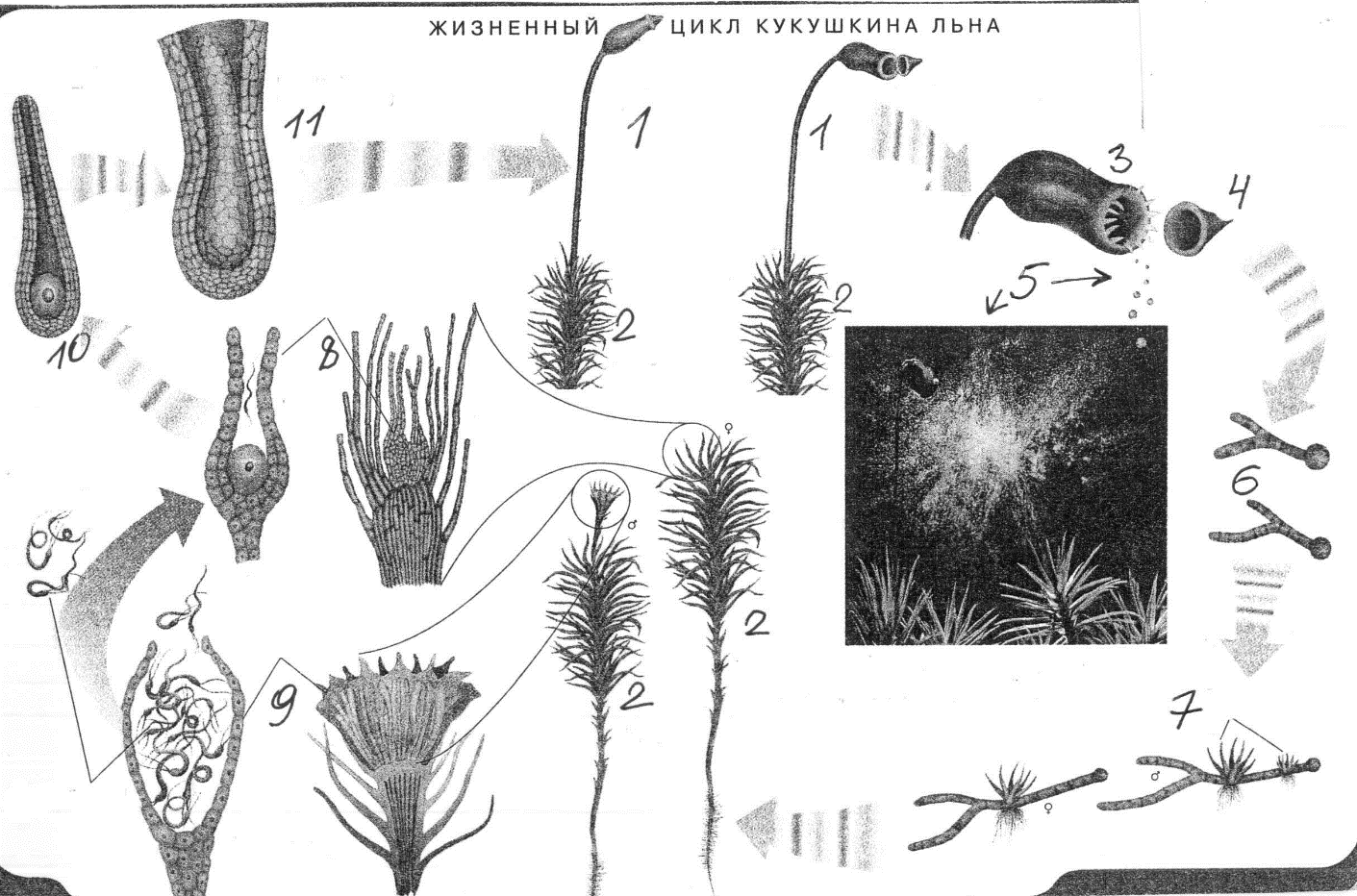 2. Рассмотрите рисунки одноклеточных животных. Соотнесите условные обозначения (1 – 6) с названиями типов, к которым они относятся ( А – Д).А – СаркожгутиконосцыБ – ИнфузорииВ – АпикомплексыГ – ЖгутиковыеД – Споровики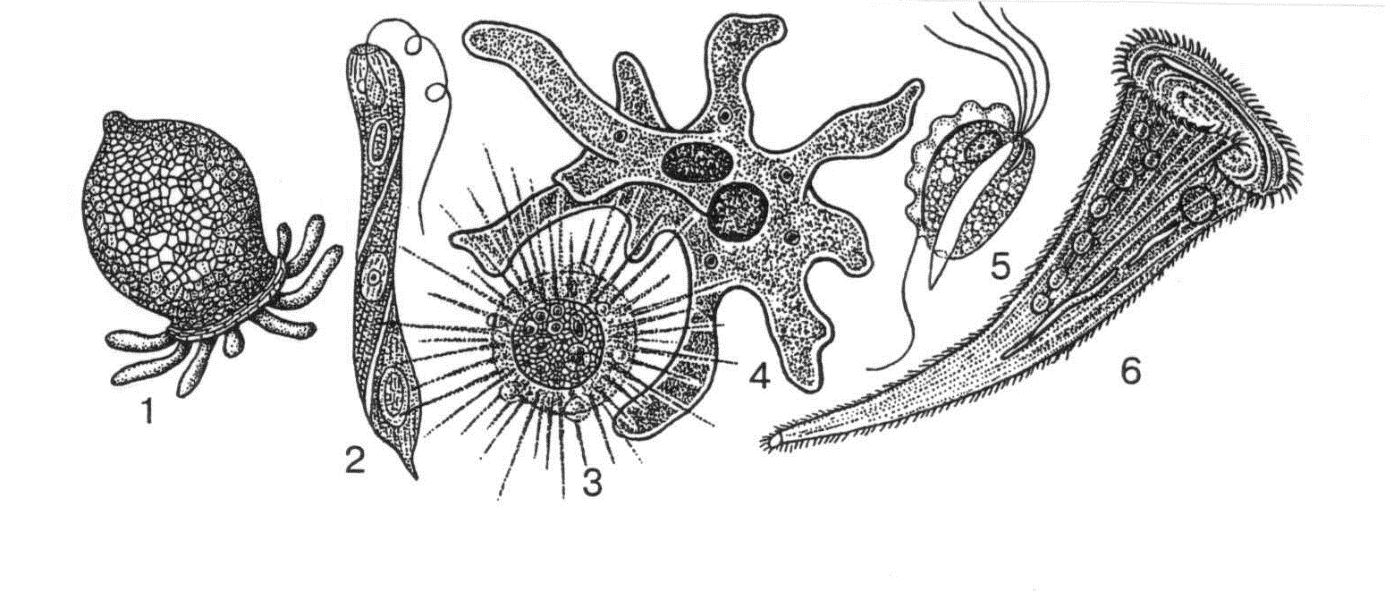 3. Рассмотрите рисунок и соотнесите условные обозначения ротовых органов насекомых (1 – 3) с их хозяевами (А –В)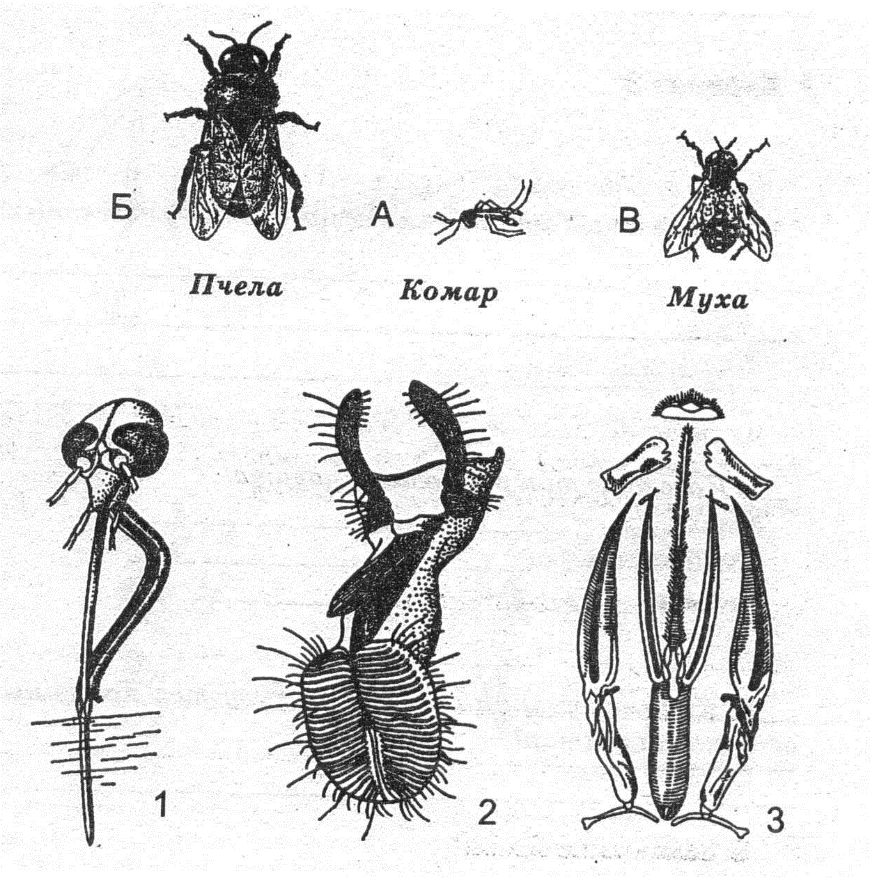 4.Рассмотрите рисунок и соотнесите условные обозначения (1 – 12) и хромосомный набор в ядрах клеток (А – Д).А – nБ – n + nВ – 2nГ – 3nД – 4n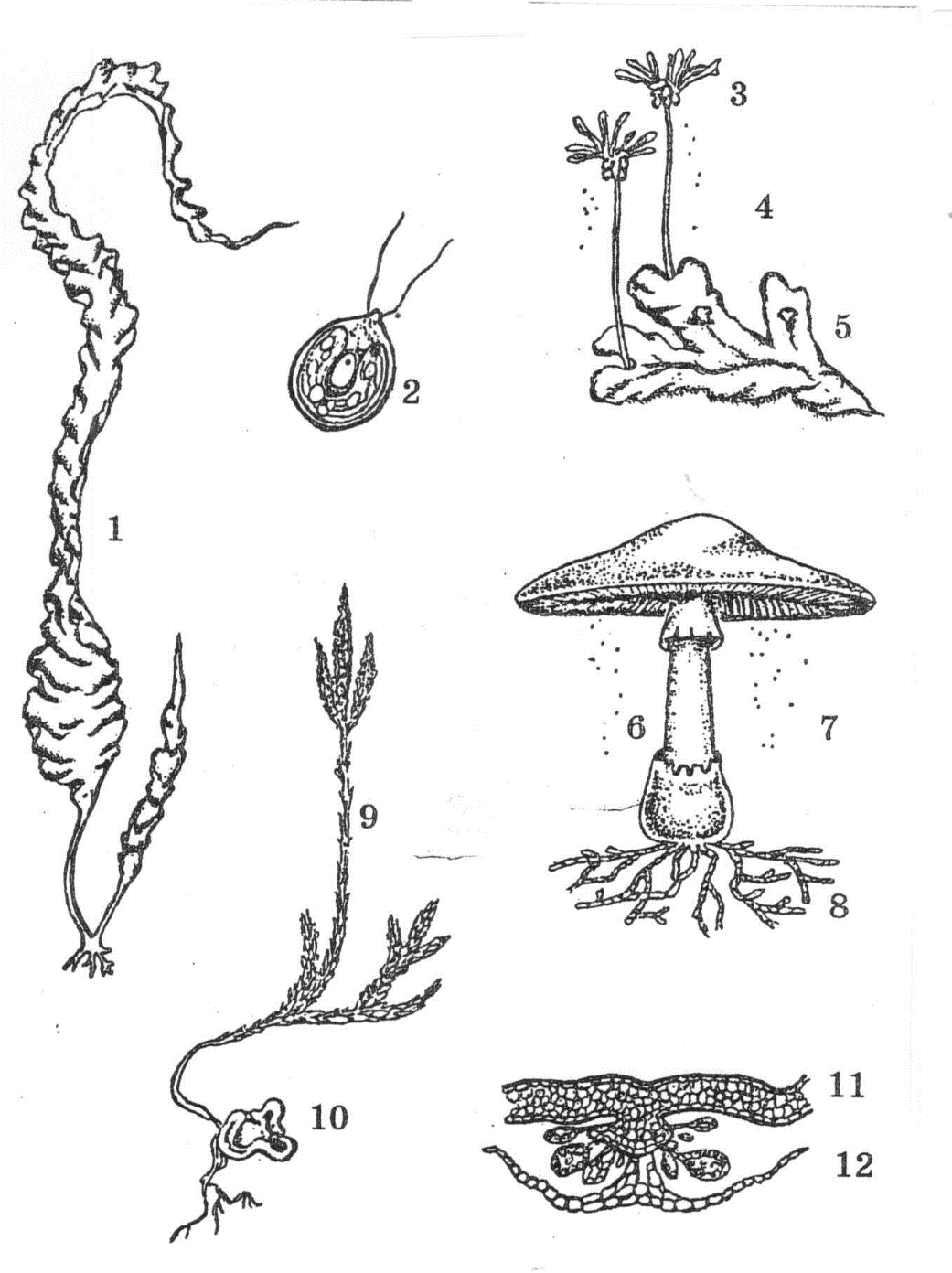 Шифр______________МАТРИЦА ОТВЕТОВна задания теоретического тура муниципального этапа ХХХIII Всероссийской олимпиады школьников по биологии 2017-2018 учебный год. 10 классЗадание 1. (50 баллов)Задание 2. (20 баллов)Задание 3. (20 баллов)Задание 4. (9,5 балла)(мах. 2,75 балла)(мах.3 балла)(мах. 0,75 балла)(мах. 3 балла)Условные обозначения1234567891011Название стадииУсловные обозначения123456Название типовУсловные обозначения123ХозяеваУсловные обозначения123456789101112Хромосомный набор123456789101-1011-2021-3031-4041-50123456789101-10№122334556678910111112131415прав.«ДА»прав.«НЕТ»№161617171819192020прав.«ДА»прав.«НЕТ»Условные обозначения1234567891011Название стадииУсловные обозначения123456Название типовУсловные обозначения123ХозяеваУсловные обозначения123456789101112Хромосомный набор